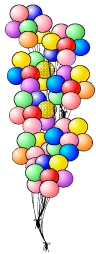 JÍDELNÍČEK ZŠ TUŘANY 28. 5. – 1. 6. 2018 Pondělí         Hl. jídlo:  gulášová polévka, škvarkové placky (1,7)  28. 5.         Obsahuje alergeny: viz pokrm………………………………………………………………………………………………………………………………Úterý            Polévka: zeleninová s ovesnými vločkami (1,9) 29.5.            Hl. jídlo :  kuřecí přírodní řízek, šťouchané brambory, zelenina (1)Obsahuje alergeny: viz pokrm……………………………………………………………………………………………………………………………………………Středa           Polévka:  z vaječné jíšky (1,3,9)   30. 5.            Hl. jídlo : mexické fazole, lámankový chléb (1)Obsahuje alergeny: viz pokrm                 ……………………………………………………………………………………………………………………………………………Čtvrtek         Polévka : cibulová se sýrem (1,7)  31. 5.          Hl. jídlo : italské lasagne (1,9,7) Obsahuje alergeny: viz pokrm……………………………………………………………………………………………………………………………………………Pátek       Polévka: hrachová (1)  1. 6.         Hl. jídlo: zapečené brambory s krůtím masem a smetanou, červená řepa (1,7)Obsahuje alergeny: viz pokrm……………………………………………………………………………………………………………………………………………Změna jídelníčku vyhrazena!Přejeme dobrou chuť !Strava je určena k okamžité spotřebě!